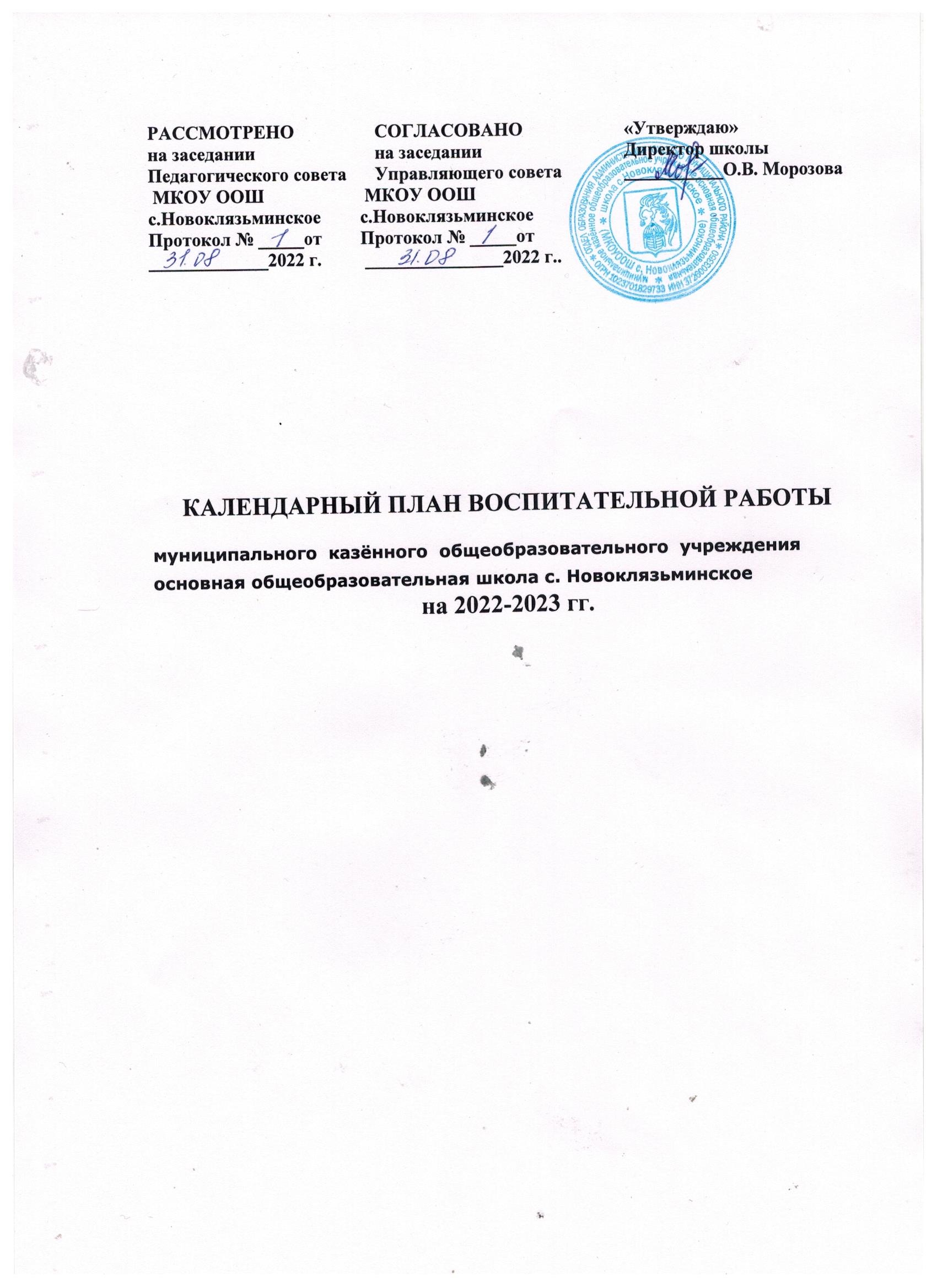 СЕНТЯБРЬОКТЯБРЬноябрьДЕКАБРЬЯНВАРЬ февральмартапрельмаймодульДелаКлассы  датаОтветственныеКлючевые общешкольные делаДень знаний1-91 сентябряМанова О.В.Ключевые общешкольные делаНеделя безопасности:День солидарности в борьбе с  терроризмом (Урок ОБЖ на тему «Порядок действий в условиях теракта»)Классные часы «Моя безопасность»Всероссийский отрытый урок ОБЖРазмещение в группе школы в «ВК» роликов про безопасность1-91-91-91-91-8 сентября03.09Пимкина Н.Г.,Грязнова М.Н.-общее руководствоГрязнова М.Н.Кл. рук.Классные рук-лиКл. рук.Пимкина Н.Г.Безопасность ДДНеделя безопасности  ДД1-925-29.09Грязнова М.Н.Гусева М.Н.СамоуправлениеВыборы в орган  школьного самоуправления5-9сентябрьНовоженина Л.В.Зверева Н.С.Школьные медиаРедактирование  странички школы в ВК (приглашение новых участников, распределение администраторов)1-9сентябрьПимкина Н.Г.ЭкологияКонкурс фотографий «Все краски осени»Декада осени: конкурс букетов и поделок из природного материала1-91-913-27 сентября06.09.-17.09 Седова Н.Г.Гусева Т.А.Кл. рук.Гражданско-патриотическое воспитаниеУчастие в реализации проекта «Культурный дневник школьника»1-9сентябрьКл. рук, родителиГражданско-патриотическое воспитаниеДень окончания Второй мировой войны (размещение информации  в группе  школы в соц. сети)1-93 сентябряПимкина Н.Г.профориентацияКлассный час   «Выбор профессии начинается сейчас»8-9 8-9сентябрьЗверева Н.С.Новоженина Л.В.Работа с родителямиОбщешкольное  родительское собрание1-901.09.Морозова О.В.Пимкина Н.Г.модульДелаКлассы  датаОтветственныеКлючевые общешкольные дела День учителя1-905.10 Классные руководителиСДККлючевые общешкольные делаВсероссийский урок ОБЖ (День ГО РФ)1-904.10 Грязнова М.Н.Ключевые общешкольные делаДень  школьных библиотек1-925.10Гусева Т.А., библ.День математики1-915.10Зверева Н.С., Манова О.В.СамоуправлениеШкольные медиаПубликация школьной газеты1-9октябрьПимкина Н.Г.ЭкологияКонкурс презентация «Красная книга Ивановской области»1-9октябрьКл. рук.Гражданско-патриотическое воспитаниеПодготовка ко дню народного единства (классные часы на тему, тематический урок истории, выставка рисунков «Славлю Родину мою!»)1-9октябрьклассные руководителиУчастие в реализации проекта «Культурный дневник школьника»1-9сентябрьКл. рук, родителиПрофориентацияКлассный час с использованием портала «Проектория» «Примерочная профессий»5-9октябрьКлассные руководителиРабота с родителямиРодительское собрание «Подготовка к ОГЭ»9 Октябрь мартМорозова О.В.Пимкина Н.Г.Кл.рук-лимодульДелаКлассы  датаОтветственныеКлючевые общешкольные делаДень матери1-926 ноябряКлассные руководители совместно с СДК и библиотекойКлючевые общешкольные делаДень народного единства. Игра по станциям «В единстве наша сила»1-9ноябрьГусева Т.А., Классные руководителиКлючевые общешкольные дела200-летие со Дня рождения Ф.М.Достоевского1-9ноябрьГусева Т.А., библ.Ключевые общешкольные делаМесячник антинаркотической работы  (по отдельному плану)1-9ноябрьКлассные руководителиВсероссийский урок «История самбо»1-916 ноябряГрязнов А.В.СамоуправлениеДень здоровья1-912 ноябряГрязнов А.В.Школьные медиаРазмещение актуальной информации на страничке школы в «В контакте»1-9ноябрьПимкина Н.Г.ЭкологияОперация «Кормушка»1-9ноябрьКлассные руководителиГражданско-патриотическое воспитаниеКлассные часы «Урок толерантности»  День начала Нюрнбергского процесса1-97-916 ноября20 ноябряКлассные руководителиПимкина Н.Г.Участие в реализации проекта «Культурный дневник школьника»1-9сентябрьКл. рук, родителиПрофориентацияТест «Примерочная профессий» на сайте «Проектория»7-9ноябрьКлассные руководителиРабота с родителями«Подготовка к ОГЭ» (онлайн)9 клноябрьКлассные руководители, администрациямодульДелаКлассы  датаОтветственныеКлючевые общешкольные делаСкоро, скоро праздник елки!!!Украшение кабинетов, подготовка к школьной елке, праздник1-9декабрьКл. рукМероприятия в рамках Всемирного дня борьбы со СПИДом (в классах по планам)1-901.12Кл. рук.«Права человека» общешкольный урок1-9 10.12Грязнова М.Н., Пимкина Н.Г.СамоуправлениеИгра по станциям в рамках Дня добровольца "Делами добрыми согреем сердца»1-905.12Гусева Т.А., Манова О.В.Школьные медиаРазмещение актуальной информации на сайте школы и соц.сетяхдекабрьПимкина Н.Г., кл. рук.Экология«Братья наши меньшие»(размещение кормушек на пришкольной территории, пополнение  их кормом для птиц)1-9Ноябрь-мартКл. рукГражданско-патриотическое воспитаниеМероприятия в рамках Дня Неизвестного солдата (по планам классов)День героев Отечества200- летие со дня рождения Н.А. Некрасова	День Конституции РФ (мероприятия по плану классов)Мероприятия к 165-летию со дня рождения И.И. Александрова1-91-91-91-95-903.1209.1210.1211.1225.12Кл. рук.	Пимкина Н.Г.	Учителя литературы, библ.Кл. рукЗверева Н.С., Манова О.В.Участие в реализации проекта «Культурный дневник школьника»1-9сентябрьКл. рук, родителиПрофориентацияЭкскурсии на мероприятия и СУЗ  области8-9декабрьКл. рук 8-9Работа с родителямиСобрание в классных коллективах по плану1-9декабрьКл. рук.модульДелаКлассы  датаОтветственныеКлючевые общешкольные делаКонкурс стихов  о зиме1-922.01Гусева Т.А., Пимкина Н.Г., библ.Фотоконкурс «Зимняя сказка»1-9январьКлассные руководителиСамоуправлениеРейд «Мой учебник лучше всех» (состояние школьных учебников)1-928.01Гусева Т.А., Новоженина Л.В.Школьные медиаРазмещение актуальной информации на сайте школы и соц.сетяхянварьПимкина Н.Г., кл. рук.Экология«Братья наши меньшие»(размещение кормушек на пришкольной территории, пополнение  их кормом для птиц)1-9Ноябрь-мартКл. рукГражданско-патриотическое воспитаниеМероприятия в рамках Дня полного освобождения Ленинграда от фашистской блокады(1944 г)1-927.01Кл. рук., библ.Участие в реализации проекта «Культурный дневник школьника»1-9сентябрьКл. рук, родителиПрофориентацияАнкетирование 8-9декабрьКл. рук 8-9Работа с родителямиСобрание в классных коллективах по плануПроведение индивидуальных консультаций с родителями учеников:Имеющих 1-2  тройки по итогам 2 четвертиИмеющих  неудовлетворительные оценки по итогам 2 четверти.Родителей обучающихся 9 класса по подготовке к ОГЭ1-9декабрьКл. рук.модульДелаКлассы  датаОтветственныеПримечаниеКлючевые общешкольные делаКлассные часы и мероприятия, посвященные 23 февраля,   по плану в классах (выставки, конкурсы, игры))1-919.02. Кл.рук-лиКлючевые общешкольные делаАкция «Лыжня России»5-912.02Уч-ля физ-рыДата в России-13.02.Гражданско-патриотическое воспитаниеДень воина-интернационалиста5-915 февраляКл.рук-ли Гражданско-патриотическое воспитаниеАкция «Письмо солдату»7-9февральКл. рукПишем письма тем, кто в ВС РФГражданско-патриотическое воспитаниеМероприятия в рамках Дня российской наукиМероприятия в рамках Международного дня родного языка1-91-908.0221.02Кл. рук.Учителя русского языка, библ.Конкурс «Поздравление онлайн»1-9До23.02Кл.рук-лиКаждый класс-комплект записывает поздравление с 23 февраля. Как вариант-только девочки.Участие в реализации проекта «Культурный дневник школьника»1-9сентябрьКл. рук, родителиЭкологическое воспитание«Братья наши меньшие»(размещение кормушек на пришкольной территории, пополнение  их кормом для птиц)1-9Ноябрь-мартКл. рукЭкологическое воспитаниеКонкурс  фотографий «Мой край родной»1-9февральКлассные руководителиШкольные медиаРазмещение актуальной информации на сайте школы и соц.сетяхянварьПимкина Н.Г., кл. рук.модульДелаКлассы  датаОтветственныеПримечаниеКлючевые общешкольные делаВсемирный день гражданской обороны1-91 мартаУчителя ОБЖКлючевые общешкольные делаТематические мероприятия, посвященные 8 марта1-83-5 мартаКлассные руководителиКлючевые общешкольные делаИгра по станциям в рамках всемирного дня иммунитета (1 марта)1-92 мартаКл. рук.Ключевые общешкольные делаНеделя математики1-914-20Учителя математикиКлючевые общешкольные делаКлючевые общешкольные делаПрофориентацияКлассный час «Обзор учреждений СПО Ивановской области»7-9В теч.месяцаКлассные руководителиЭкология«День Земли»1-917-19 мартаКлассные руководителиГражданско-патриотическое воспитаниеДень воссоединения Крыма с Россией Мероприятия в рамках Всероссийской недели музыки для детей и юношества1-91-918 марта21-27Пимкина Н.Г.Учителя музыки , СДКУчастие в реализации проекта «Культурный дневник школьника»1-9сентябрьКл. рук, родителимодульДелаКлассы  датаОтветственныеПримечаниеКлючевые общешкольные делаДень пожарной охраны. Тематический урок ОБЖ1-930 апреля Уч. ОБЖКлючевые общешкольные делаУчастие в конкурсе «Потешная флотилия»1-9апрельКл.-рук-лиГражданско-патриотическое воспитаниеГагаринский урок «Космос-это мы»    1-912.04. Кл.рук.Мероприятие, посвященное Дню космонавтикиГражданско-патриотическое воспитаниеПодготовка к Месячнику «Победный май»:-работа у памятника  - подготовка поздравлений   - конкурс чтецов «Стихи о великом дне»-работа над формированием Бессмертного полка -оформление стенда «ВОВ в истории моей семьи»1-9апрельКл.-рук-лиГражданско-патриотическое воспитаниеУчастие в районном конкурсе «Ты-южанин»1-9апрельОтправка работ до 3 мая.Гражданско-патриотическое воспитаниеУчастие в районном конкурсе «Открытка ветерану»1-9апрельОтправка работ до 5 мая.Гражданско-патриотическое воспитаниеКонкурс сочинений «Письмо солдату»1-9 апрельДо 6 апреляУчастие в реализации проекта «Культурный дневник школьника»1-9сентябрьКл. рук, родителиэкологияАкция «Зеленая весна 2021»1-9апрельКл. рук-лиСубботники по уборке территории1-9апрельКл. рук-липрофориентацияПросмотр уроков «Проектории» ( по плану)1-9апрельКл. рук-лиРабота с родителямиРодительское собрание с родителями обучающихся 9 класса «Подготовка к ОГЭ»9апрельКл. рук-лимодульДелаКлассы  датаОтветственныеКлючевые общешкольные делаМероприятия в рамках Международного дня борьбы за права инвалидов1-905 маяКл. рук.Ключевые общешкольные делаГражданско-патриотическое воспитаниеМероприятия в рамках Дня Победы советского народа в ВОв1-91-9 маяКл. рук.Гражданско-патриотическое воспитаниеМероприятия в рамках Международного дня семьи 1-915 маяКл. рук., СДК, библ.Гражданско-патриотическое воспитаниеДень славянской письменности и культуры1-924 маяУчителя русского языка , библ., СДКУчастие в реализации проекта «Культурный дневник школьника»1-9сентябрьКл. рук, родителиэкологияТрудовой десант на УОУ1-9майГрязнова М.Н.Работа с родителямиИтоговые родительские собрания по классам1-9Конец маяКл. рук.